«Депутат должен трудиться для людей»29 сентября 2019 года депутат муниципального комитета Спасского сельского поселения Вячеслав Гнездилов и  активисты местного отделения ЛДПР приняли участие в работах в рамках муниципальной подпрограммы №1«Формирование современной городской среды Спасского сельского поселения» на 2018-2024 годы муниципальной программы  «Формирование современной городской среды Спасского сельского поселения» на 2018-2024 годы по благоустройству общественной территории «Сквер» по адресу: с.Спасское ул.Спасская 116,пересечение улиц Спасская и переулок Студенческий.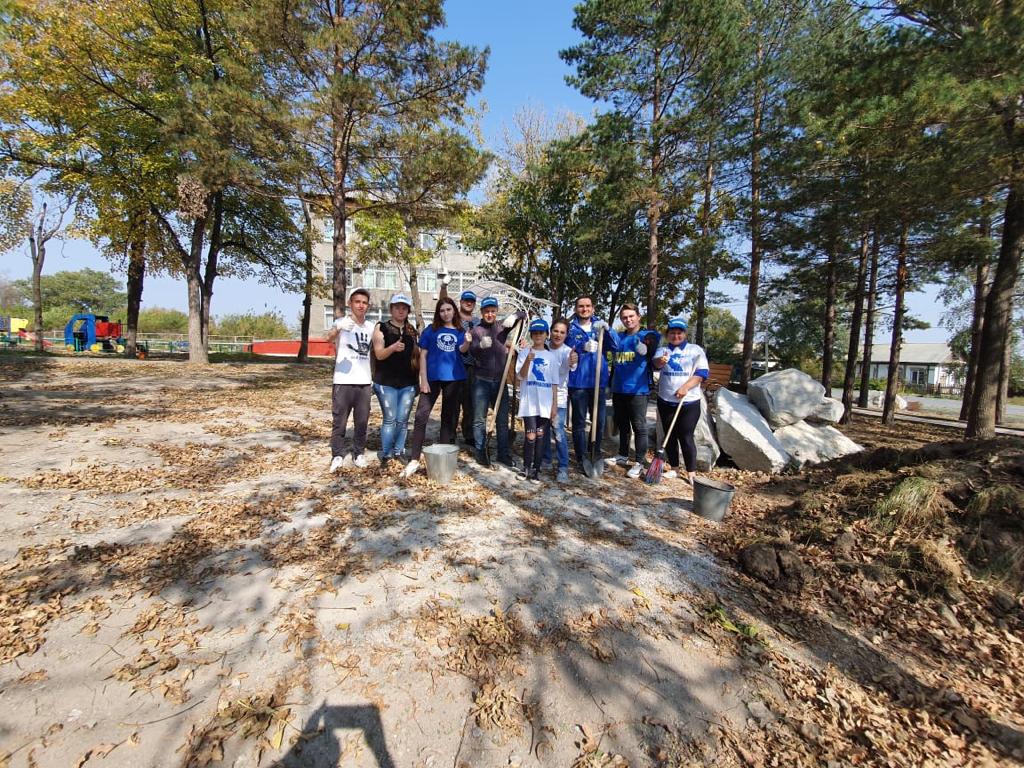 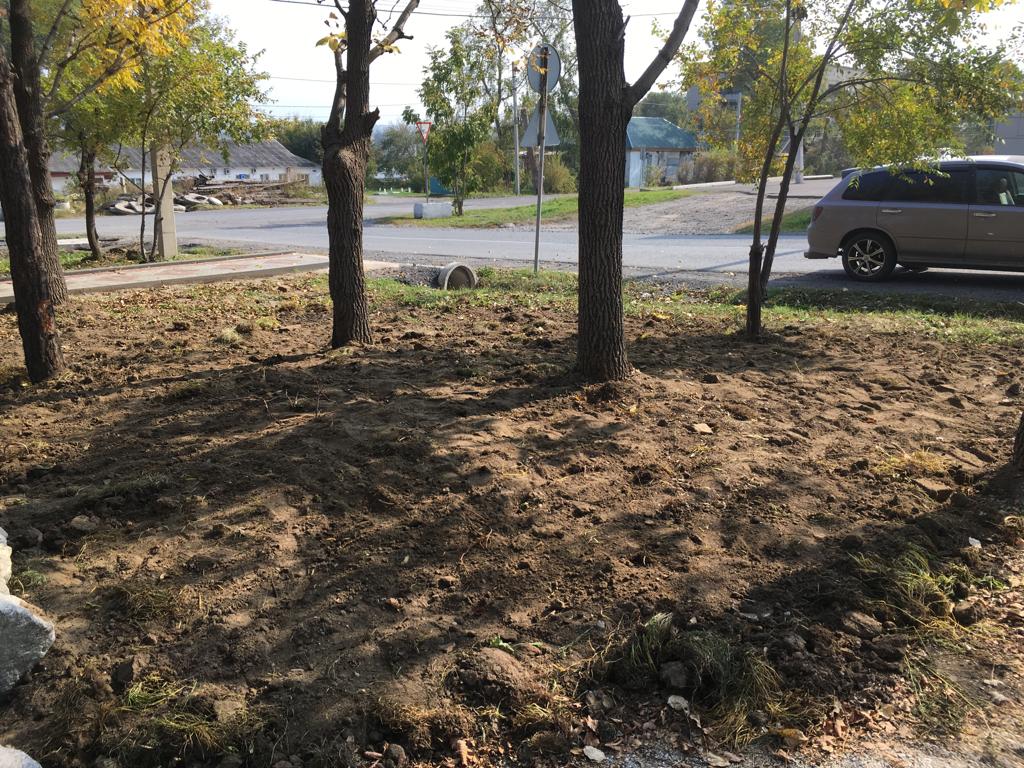 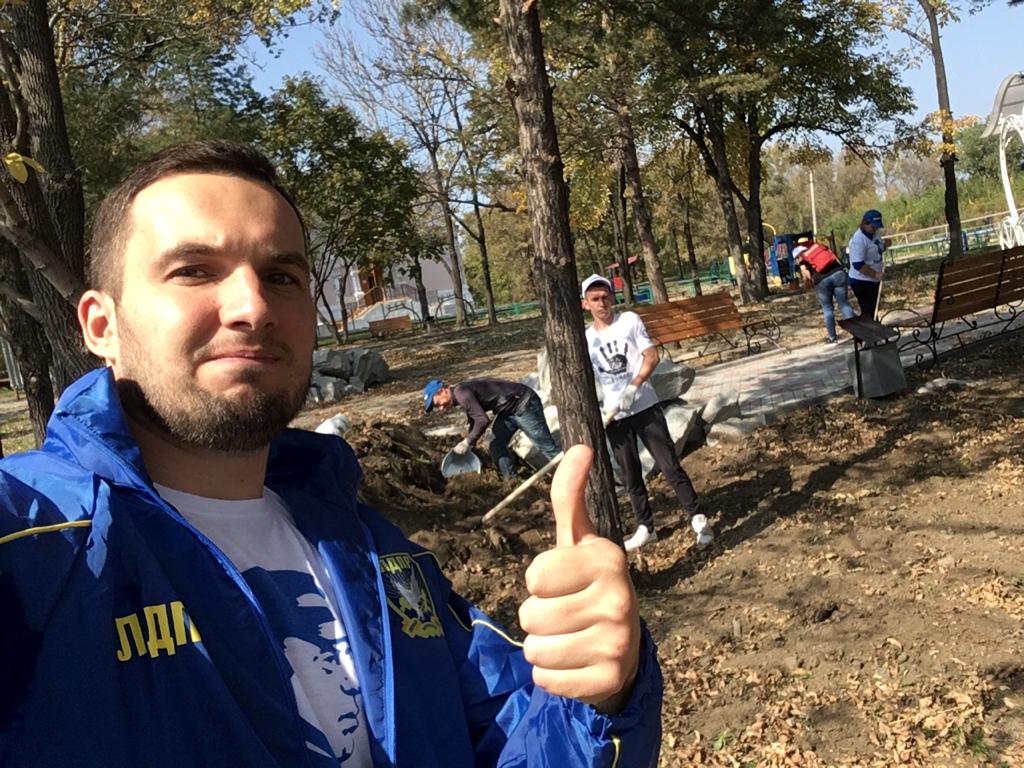 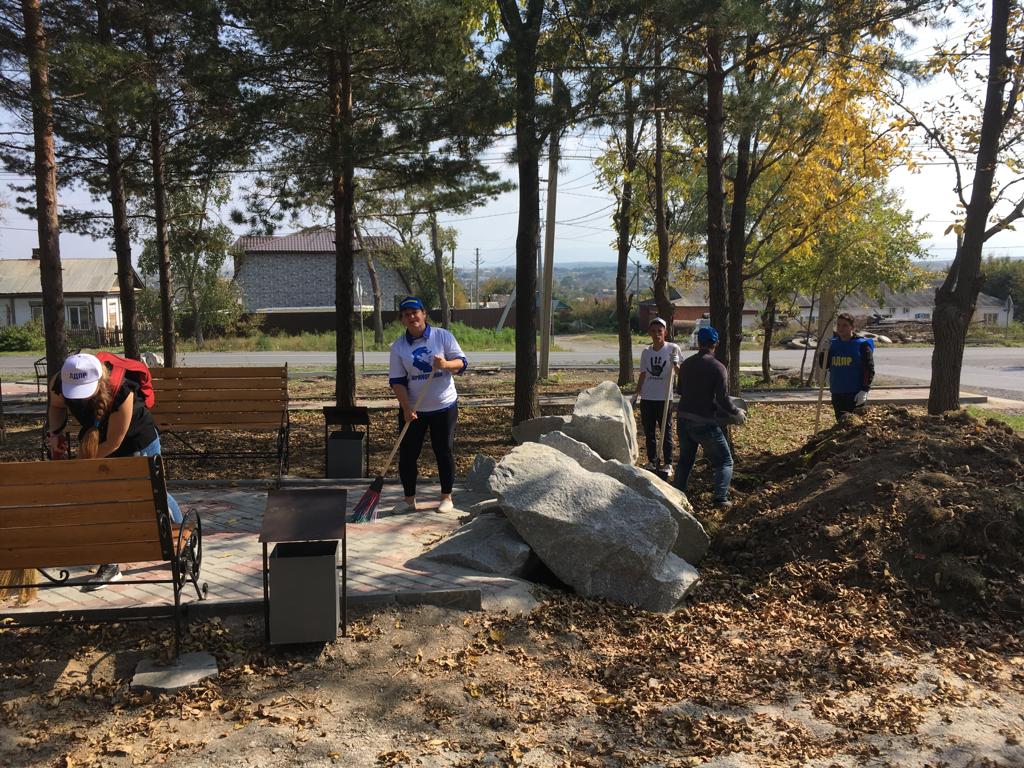 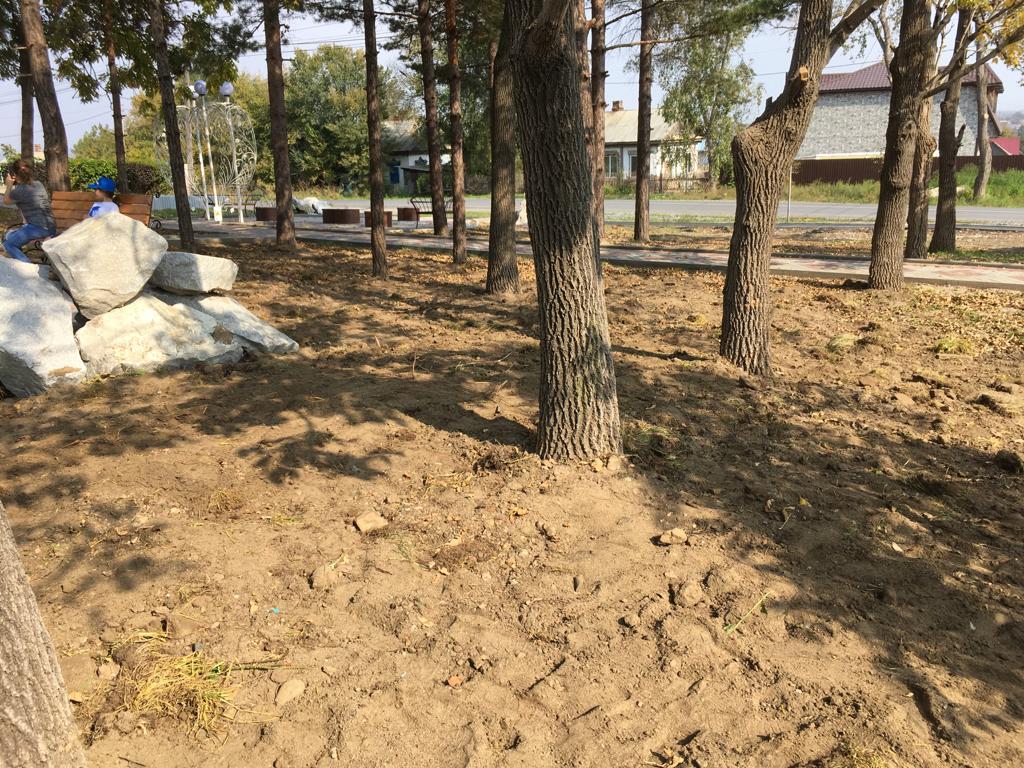 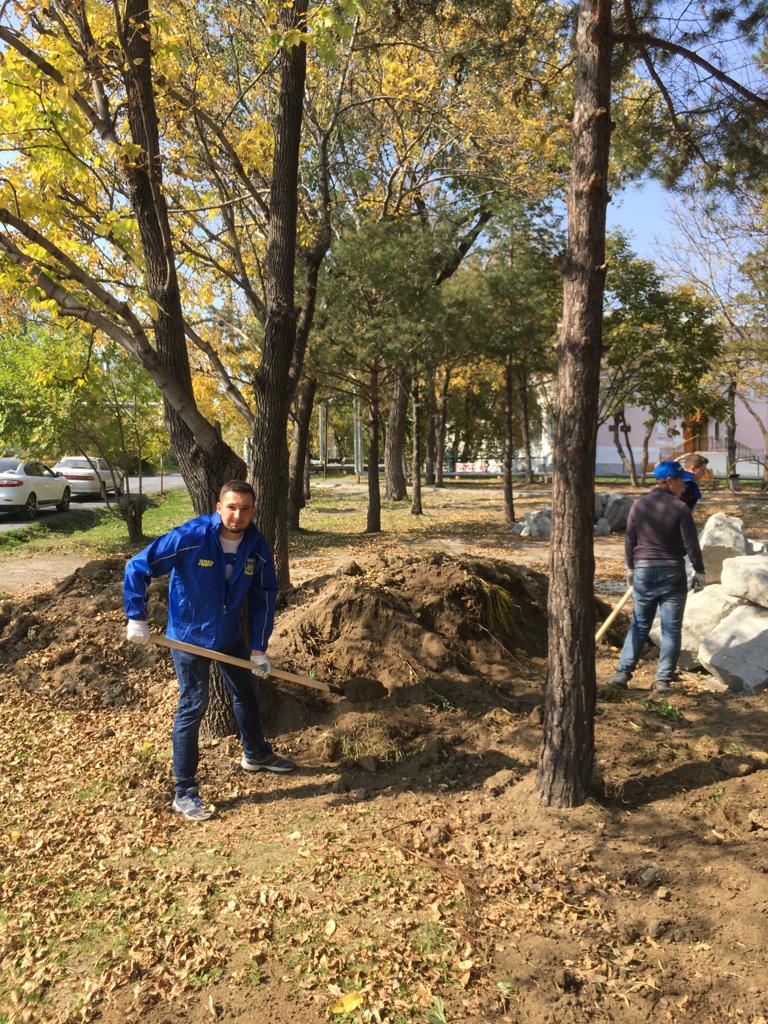 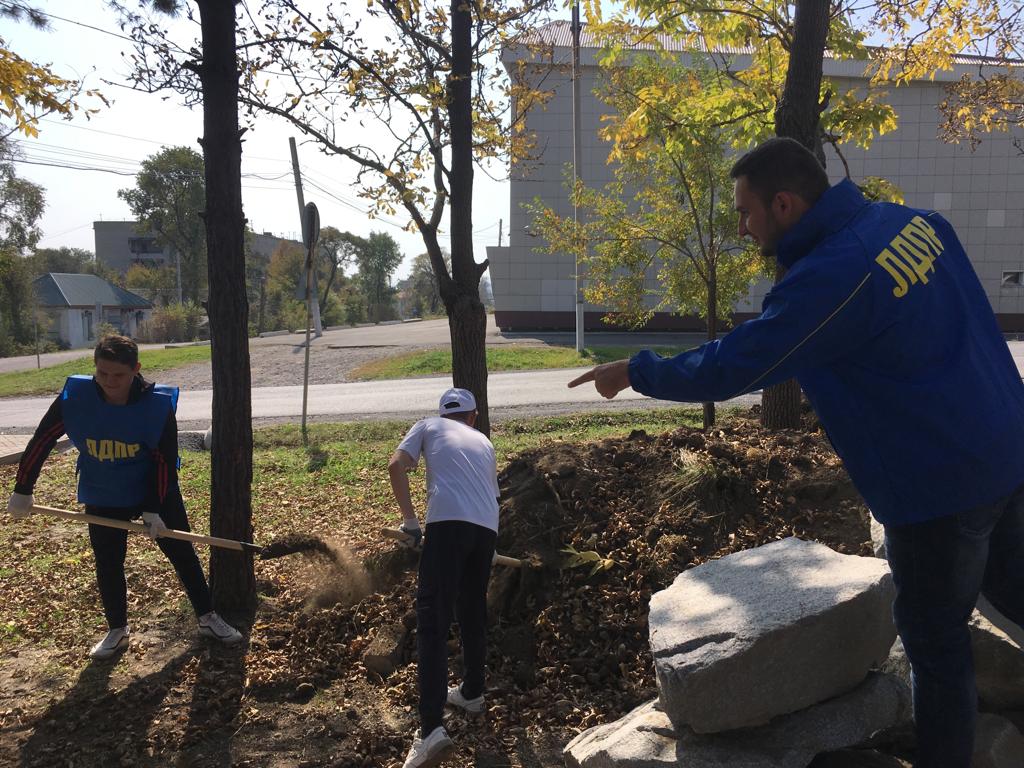 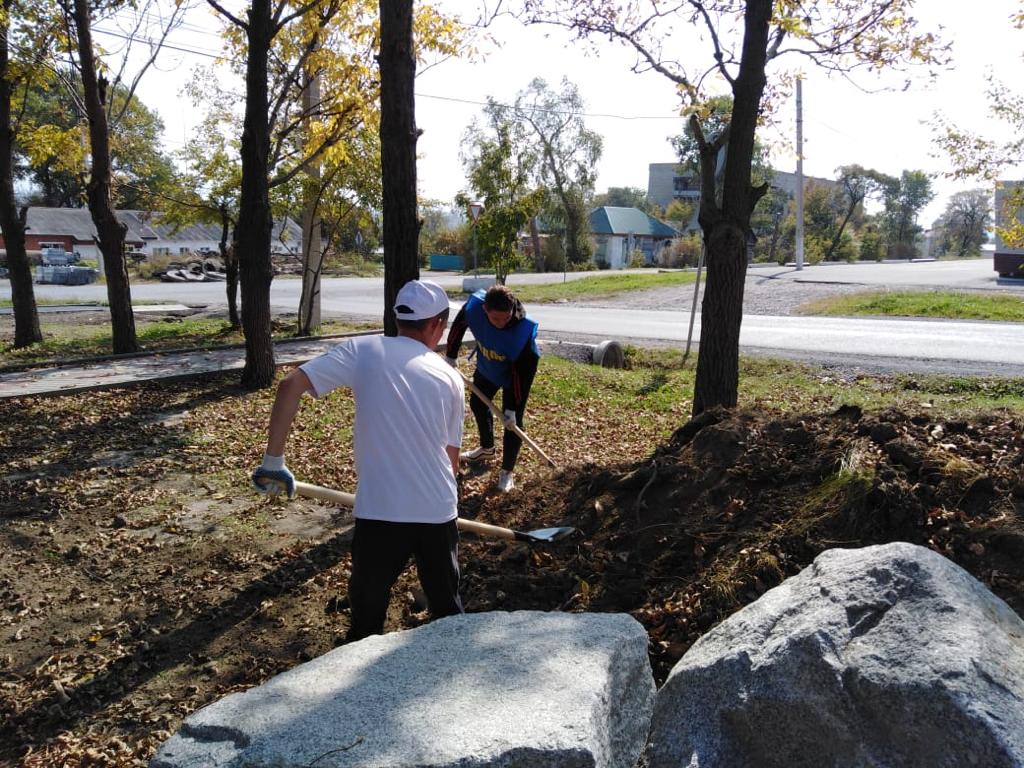 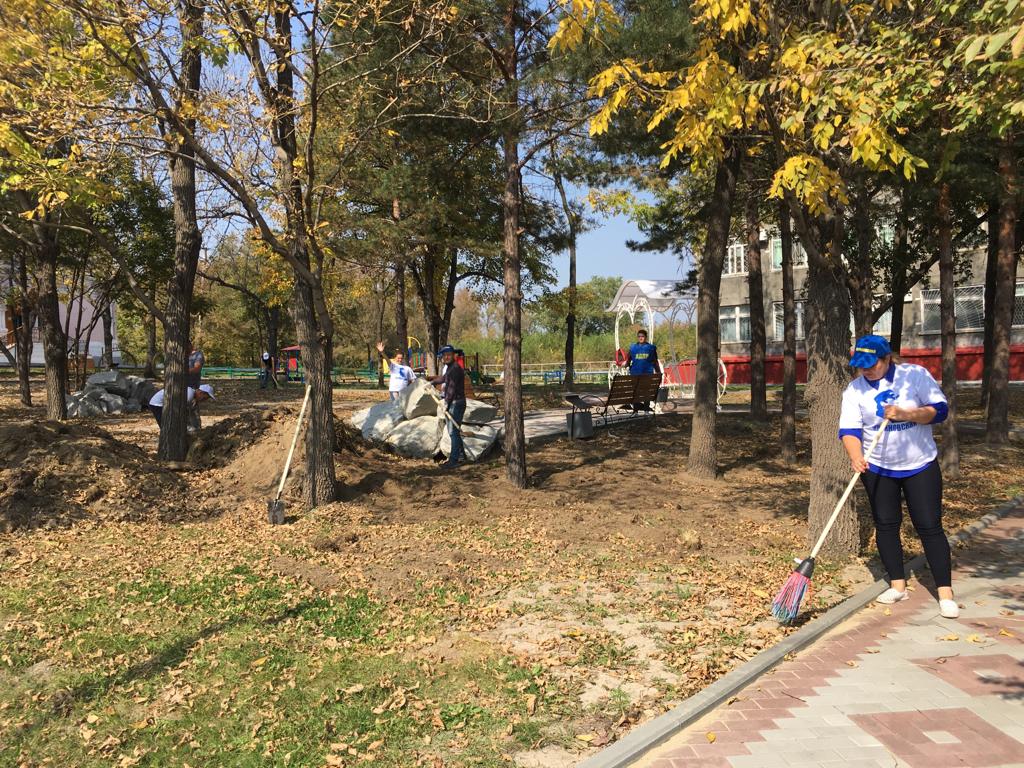 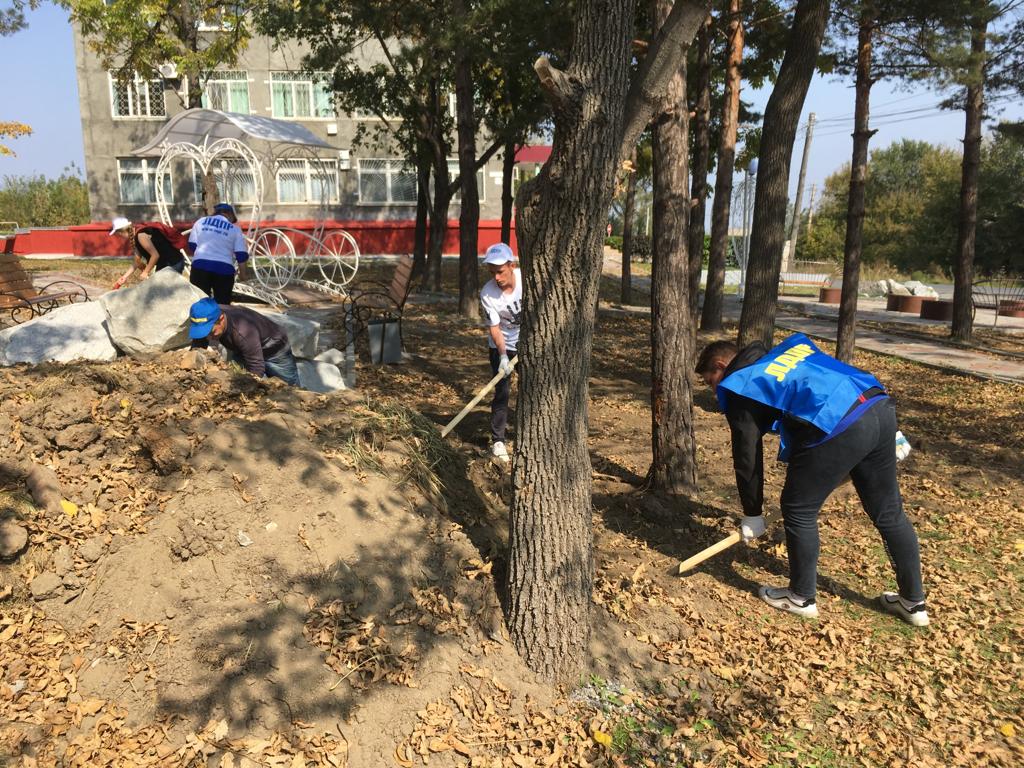 